劳动保障书面审查操作说明-企业版使用前说明人易宝企业服务平台请使用电脑登录：www.renyibao.com请使用谷歌浏览器或360浏览器的极速模式注册账号并登录立即注册输入人易宝网站地址，在登录页面，点击“立即注册”。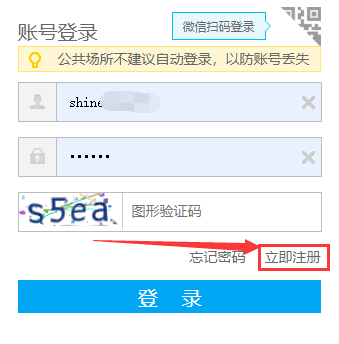 同意注册协议输入手机号即验证码，并勾选须知。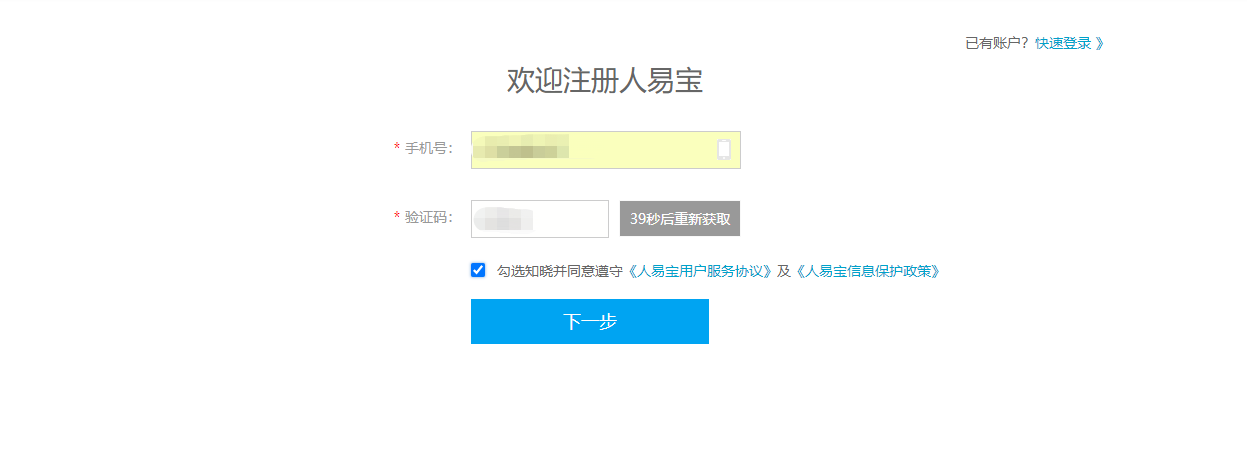 输入企业名称输入企业名称，点击“搜索”按钮，选择搜索到的企业或手动录入。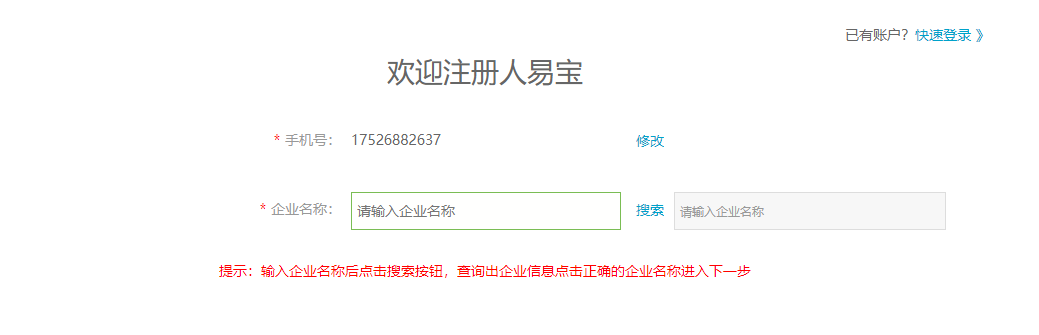 选择搜索到的企业选择搜索到的企业，企业名称、企业统一社会信用代码及企业法人信息自动代入，其他信息需要手动录入。注意：搜索时不要录入特殊字符如“（）”，带括号的企业搜索出来选择即可。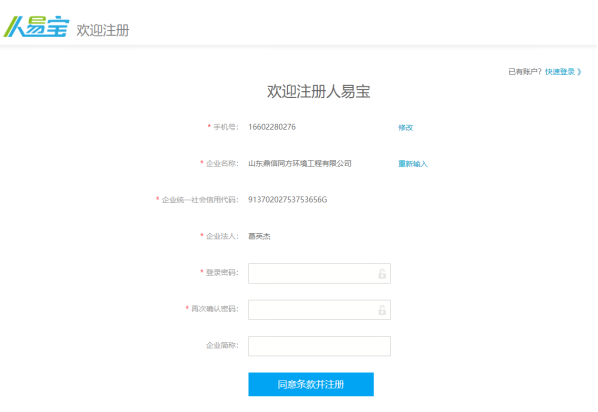 手动录入如搜索不到企业名称，可选择手动录入，标*信息必填。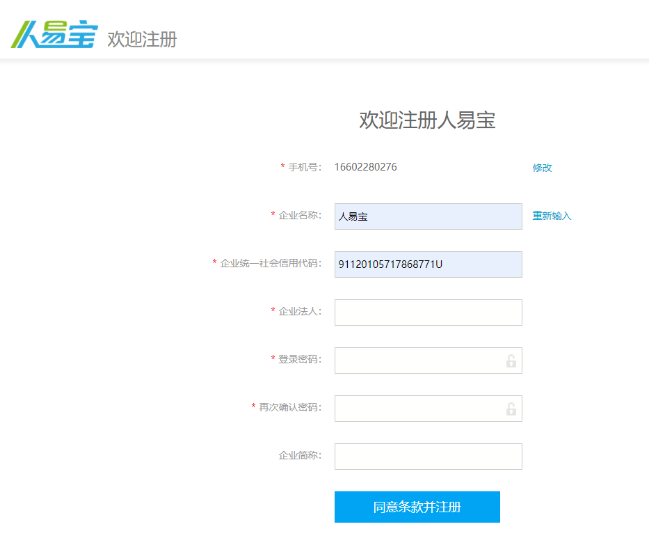 注册成功点击“同意条款并注册”按钮，若该企业未注册，注册成功页面会显示。点击“前往首页”登录即可。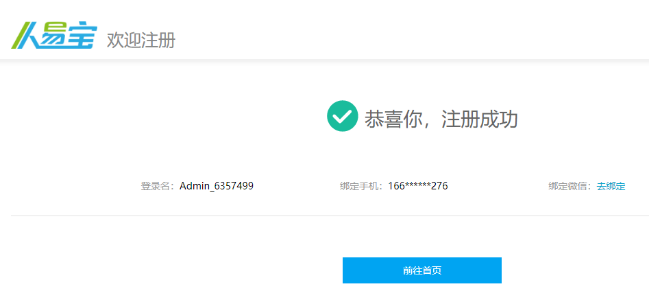 录入劳动保障书面审查进入“劳动保障书面审查”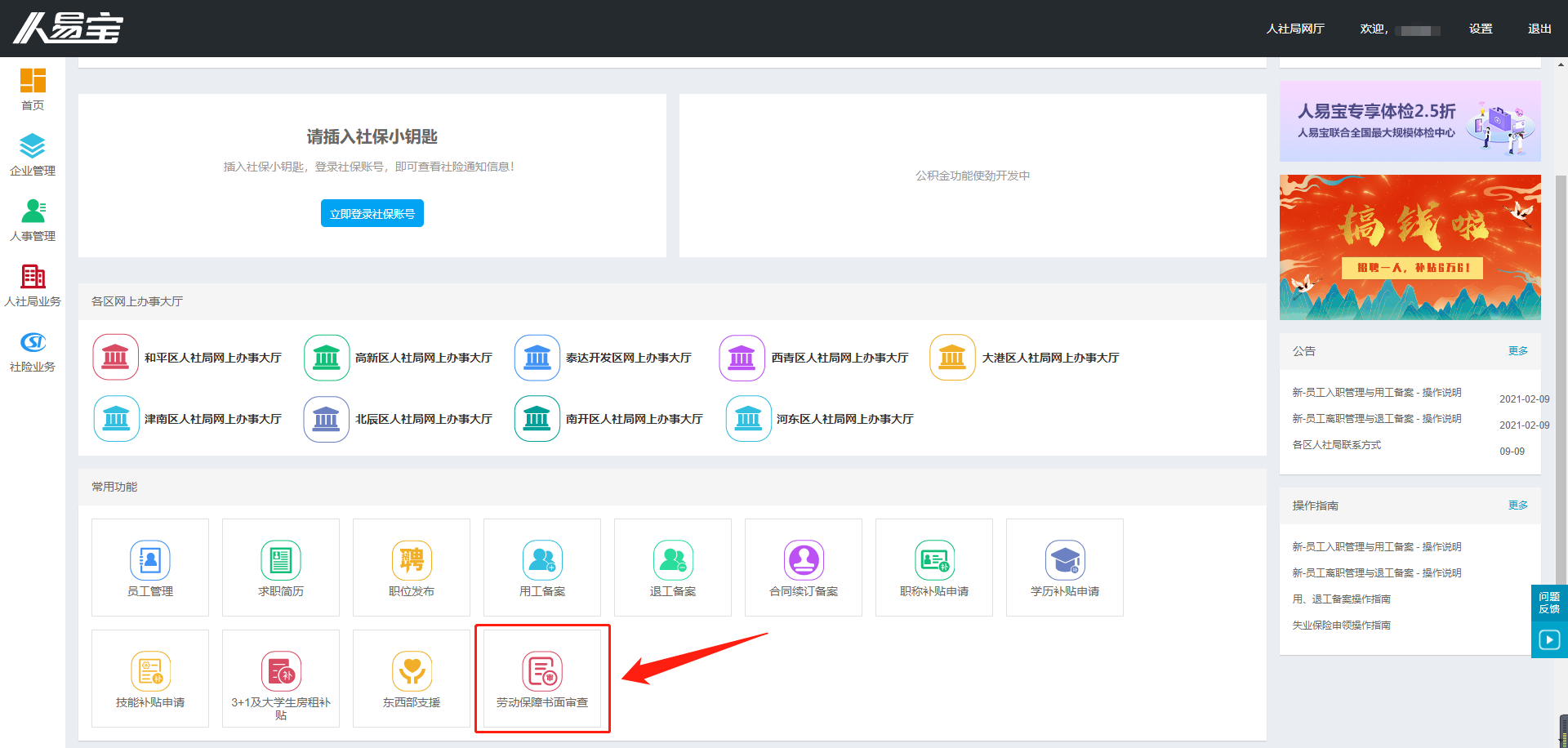 选择申报区县点击“录入2021年审查报告”按钮，选择申报区县。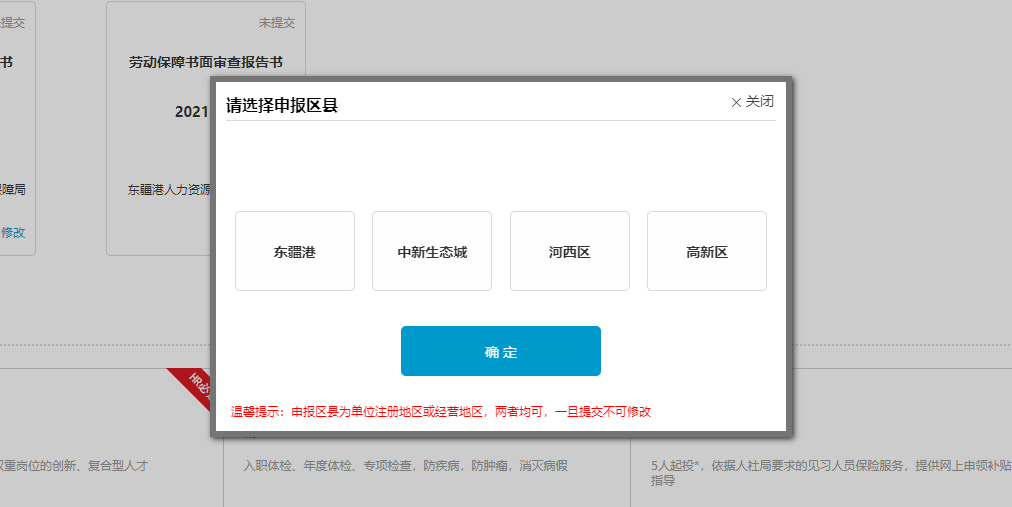 填写“企业基本情况”填写企业的基本情况，并保存信息。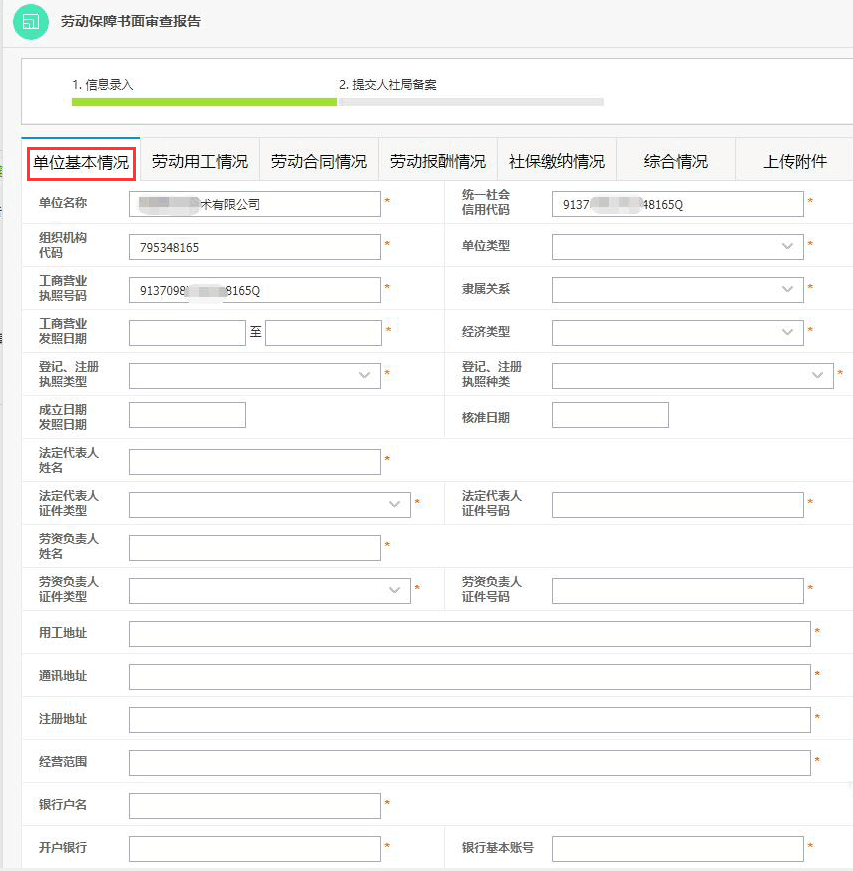 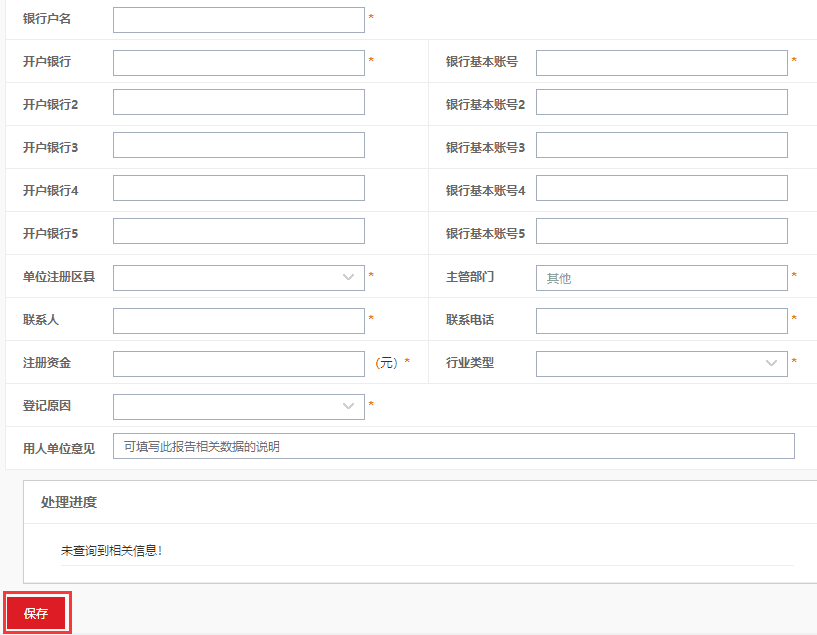 填写“劳动用工情况”填写企业的劳动用工情况，并保存信息。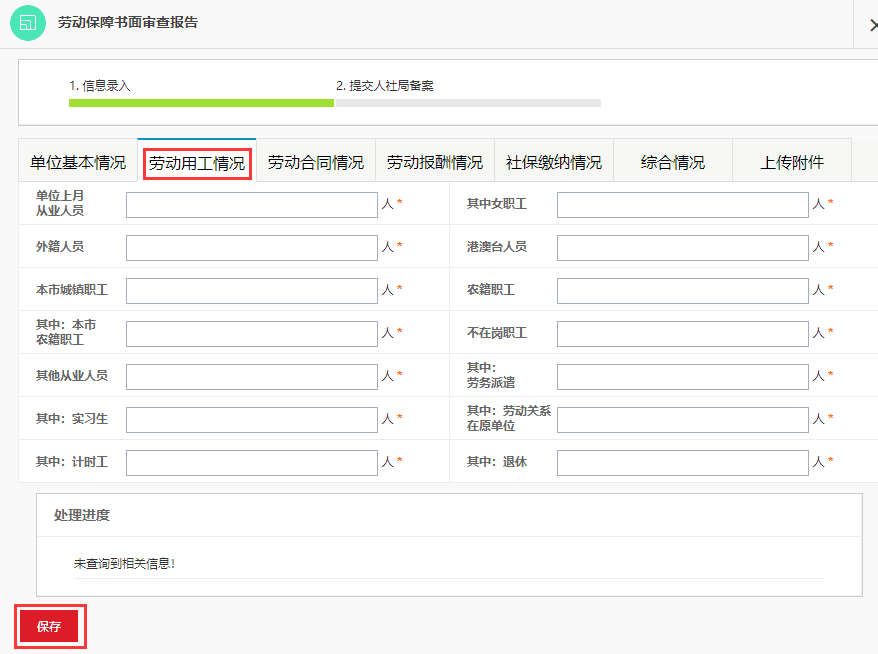 填写“劳动合同情况”填写企业的劳动合同情况，并保存信息。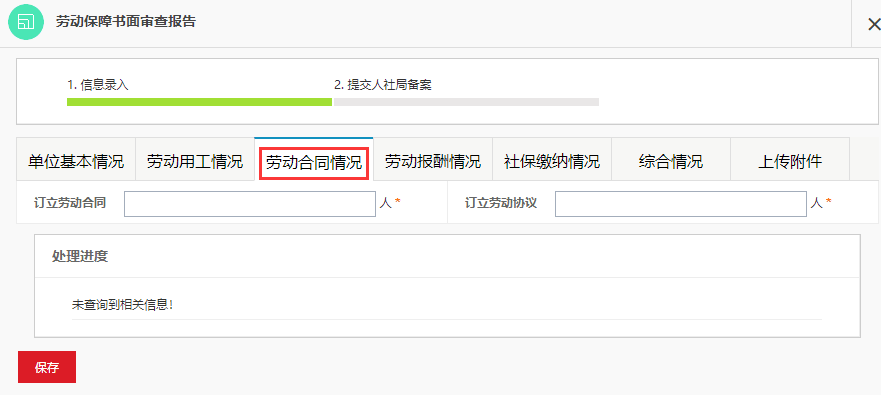 填写“劳动报酬情况”填写企业的劳动报酬情况，并保存信息。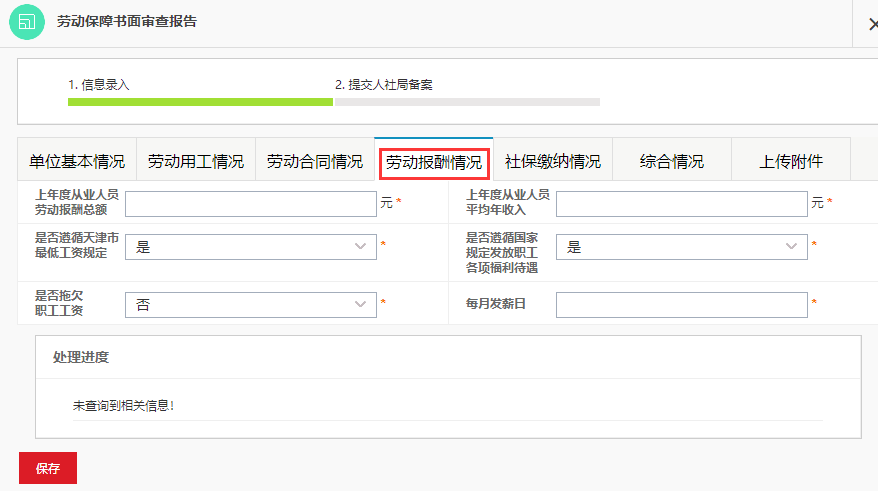 填写“社保缴纳情况”填写企业的社保缴纳情况，并保存信息。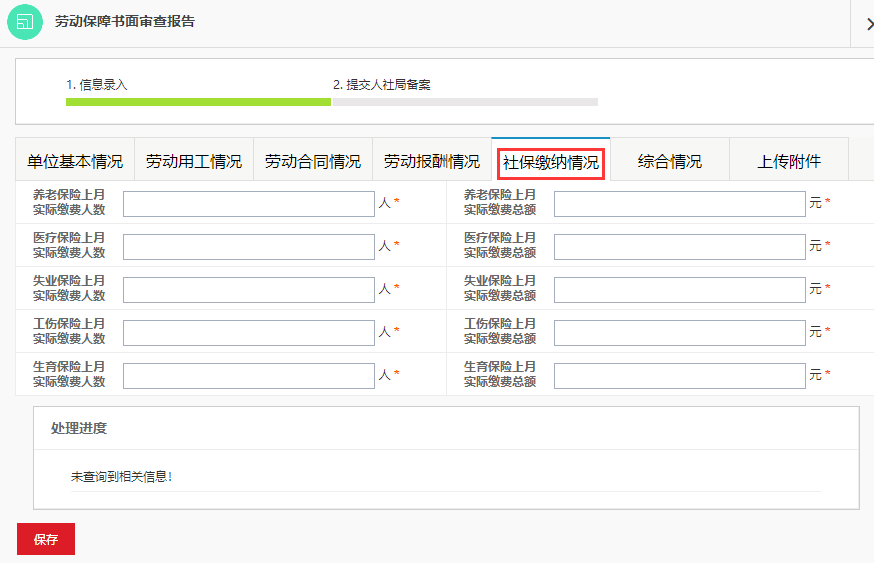 填写“综合情况”填写企业的综合情况，并保存信息。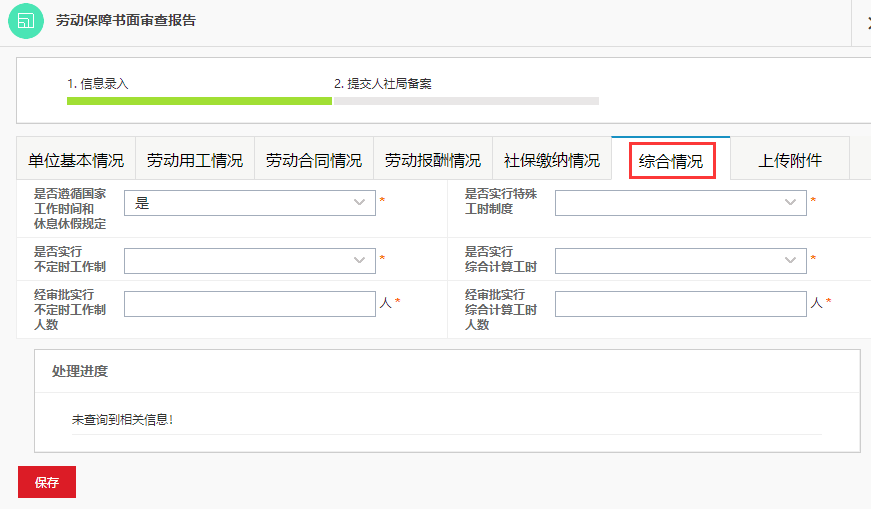 上传附件并提交按需求上传相关材料。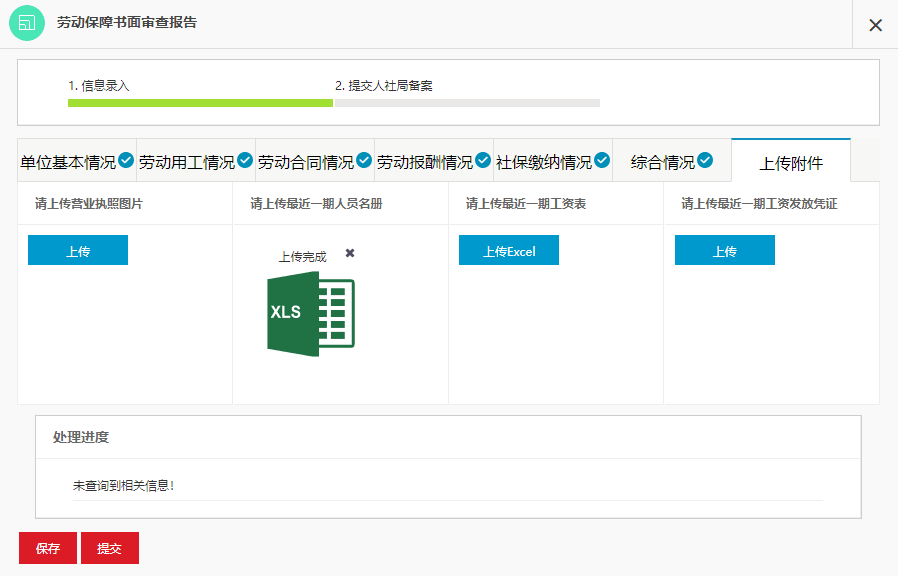 查询审核结果各区人社局审核后，审核结果可以在书面审查页面查询，可以打印审核结果，供企业留存。若审核不通过，可以点击“修改”按钮，修改后，再次提交。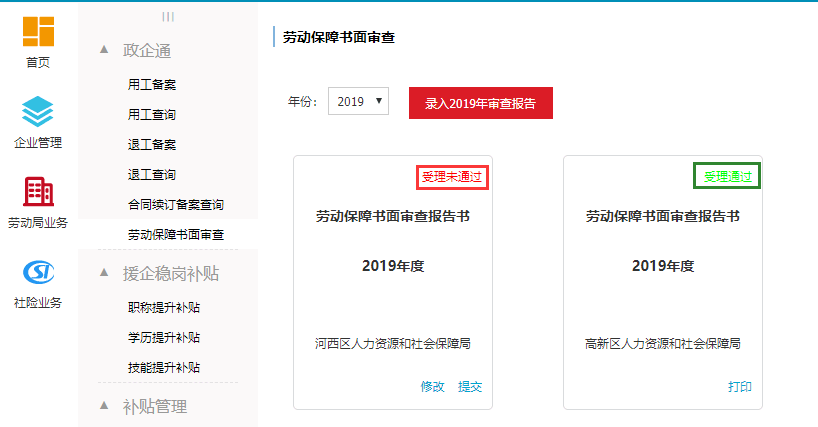 